В целях проведения мероприятий по уходу за памятниками и мемориальными комплексами, памятными местами на территории МО МР «Печора»:           1.Создать комиссию по уходу за памятниками и мемориальными комплексами и утвердить его состав:Настоящее распоряжение вступает в силу со дня подписания и подлежит размещению на официальном сайте администрации муниципального района «Печора».И.о. главы муниципального района -руководителя  администрации                                                                     С.П. КислицынАДМИНИСТРАЦИЯМУНИЦИПАЛЬНОГО РАЙОНА«ПЕЧОРА»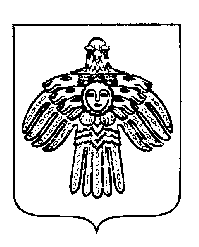 «ПЕЧОРА»МУНИЦИПАЛЬНÖЙ РАЙОНСААДМИНИСТРАЦИЯ «ПЕЧОРА»МУНИЦИПАЛЬНÖЙ РАЙОНСААДМИНИСТРАЦИЯ РАСПОРЯЖЕНИЕТШÖКТÖМРАСПОРЯЖЕНИЕТШÖКТÖМРАСПОРЯЖЕНИЕТШÖКТÖМРАСПОРЯЖЕНИЕТШÖКТÖМ«  30 »  октября   2018 г.г. Печора,  Республика Коми	                          №  1371- р     	                          №  1371- р     О создании  комиссии по уходу за памятниками и мемориальными комплексами, памятными местами на территории МО МР «Печора»О создании  комиссии по уходу за памятниками и мемориальными комплексами, памятными местами на территории МО МР «Печора»О создании  комиссии по уходу за памятниками и мемориальными комплексами, памятными местами на территории МО МР «Печора»О создании  комиссии по уходу за памятниками и мемориальными комплексами, памятными местами на территории МО МР «Печора»Паншина Н.Н.- глава муниципального района – руководитель администрации, председатель  комиссии; Писарева Е.Ю.– заместитель руководителя администрации МР «Печора», заместитель председателя  комиссии;Василевич С.В.– заведующий сектором по социальным вопросам, секретарь  комиссии;Члены  комиссии:Батманов С.И.- директор Печорского  речного училища – филиала  ФГБОУ ВО «Государственный университет морскогоречного флота имени адмирала С.О. Макарова» (по согласованию);Бобровицкий С.С.– заведующий сектором молодежной политики администрации МР «Печора»;Гулько А.М.Каманчаджян Д.В.Любчик А.Б.Потапова К.К.Федосова О.Р.– и.о. начальника Управления образования администрации МР «Печора»;- член общественного Совета МР «Печора» (по согласованию);- заведующий отделом городского хозяйства и благоустройства администрации МР «Печора»;- и.о. начальника Управления культуры и туризма администрации МР «Печора»;